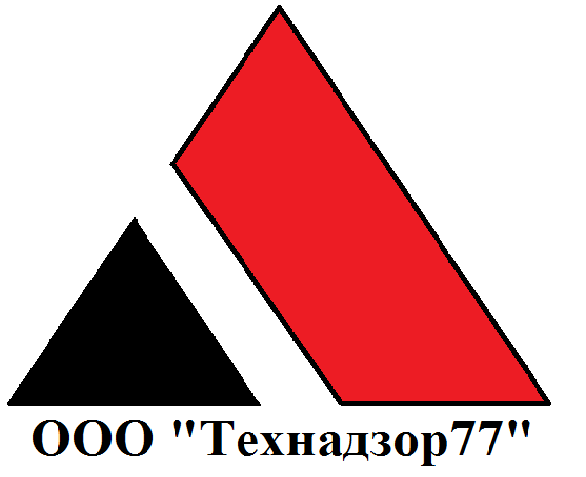 На объекте произведены работы:Выполнена кирпичная кладка наружных и внутренних стен 2 - го этажа.Выполнено армирование дверных и оконных перемычек в стенах 2 - го этажаВыполнен демонтаж опалубки перекрытия 1 -го этажаЗабетонированы перемычки стен 2-го этажа. Консоль гаража.Выполнен монтаж опалубки перекрытия 2 - го этажа.Выполнено армирование балок и перекрытия 2-го этажаВыполнен  монтаж опалубки ЛМВедется армированию ЛМ 2 -го этажаПроведенные контрольные мероприятия:Приемка каменных работ (толщина швов, заполняемость швов раствором, вертикальность граней и углов кладки, отклонения вертикальной поверхности кладки)Приемка армирования армирование дверных и оконных перемычек в стенах 2 - го этажаПриемка бетонирования перемычек стен 2-го этажа. Консоль гаража.Приемка армирование балок и перекрытия 2-го этажаПриемка бетонирования  балок и перекрытия 2-го этажаПриемка опалубки ЛМЗамечания/указания:Выполнить армирование в оконных перемычках хомуты каркаса монолитного пояса и связать их с каркасом перемычек.Рабочую арматуру ф12 каркаса связать еще в 2 местах с арматурой ф10Выставить фиксаторы защитного слоя бетона по периметру консоли.Связать Г- образные элементы с рабочей арматурой консоли.Не допускать применение тычковых кирпичей шириной менее 100 мм.Зашлифовать наплывы бетона на полу в осях и/4-5 и на колоннах в осях д/3 1 - го этажа.Стойки опалубки выставить вертикально.Отчистить от коррозии каркасы балокОтчистить от коррозии металл на земле и укрыть вместе с арматурой от осадковВыставить короба технологических отверстийВыполнить усиление армирования тех. отверстий согласно проектаСтянуть опалубку по периметру с целью устранения щелейУстановить арматуру усиления тех. отверстий в верхней сетке.Запенить щели между опалубкой и стенамиВ оконном проеме ЛМ оставить нишу для утепленияВыводы: Работы выполняются согласно проекта.   Указанные замечания, подрядчиком, устраняются в установленный срок.Выезды:29.07.16 – Плановый выезд02.08.16 – Приемка бетонирования перемычек стен 2-го этажа. Консоль гаража.05.08.16 – Плановый выезд09.08.16 – Плановый выезд12.08.16 – Плановый выезд17.08.16 – Плановый выезд18.08.16 – Приемка армирования балок и перекрытия 2-го этажа22.08.16 – Плановый выезд25.08.16 – Плановый выездРекомендации:Усилить контроль над качеством бетонных работ.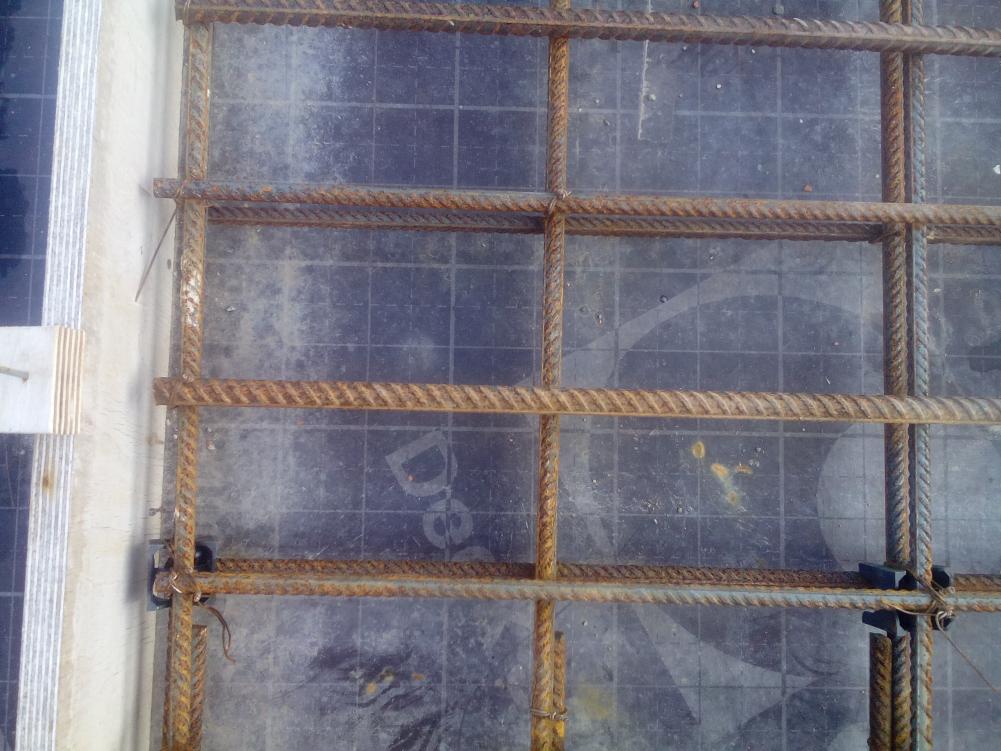 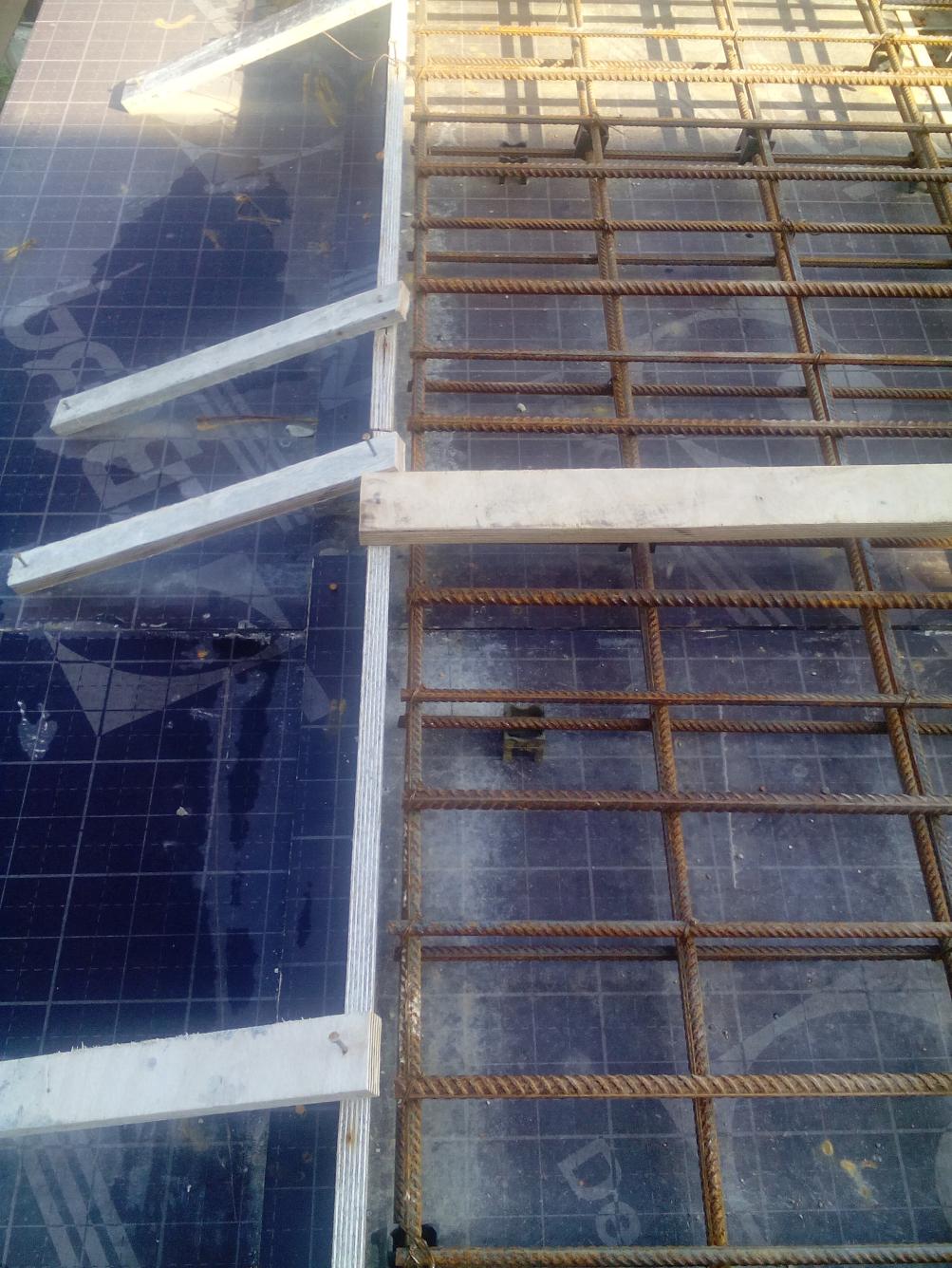 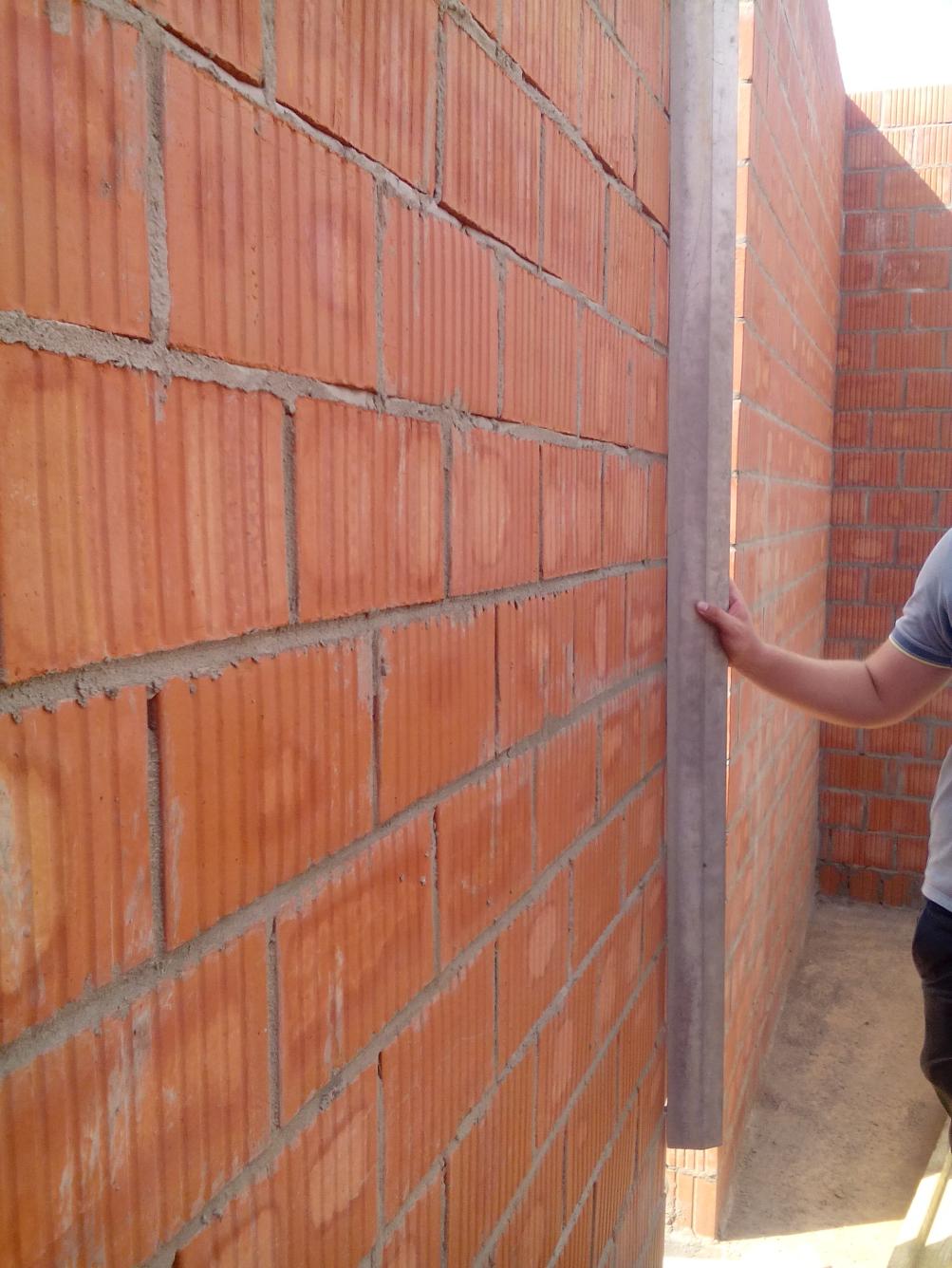 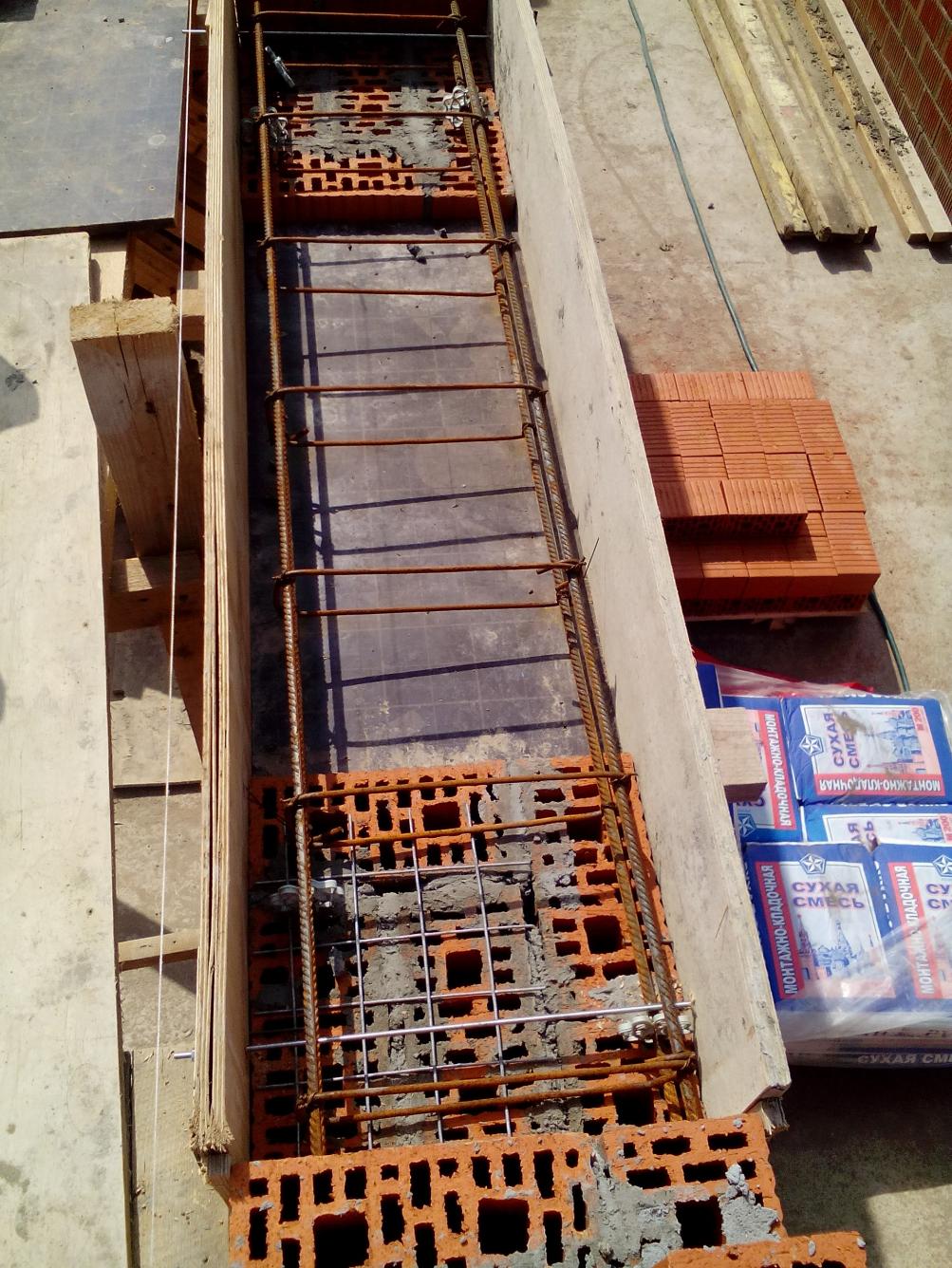 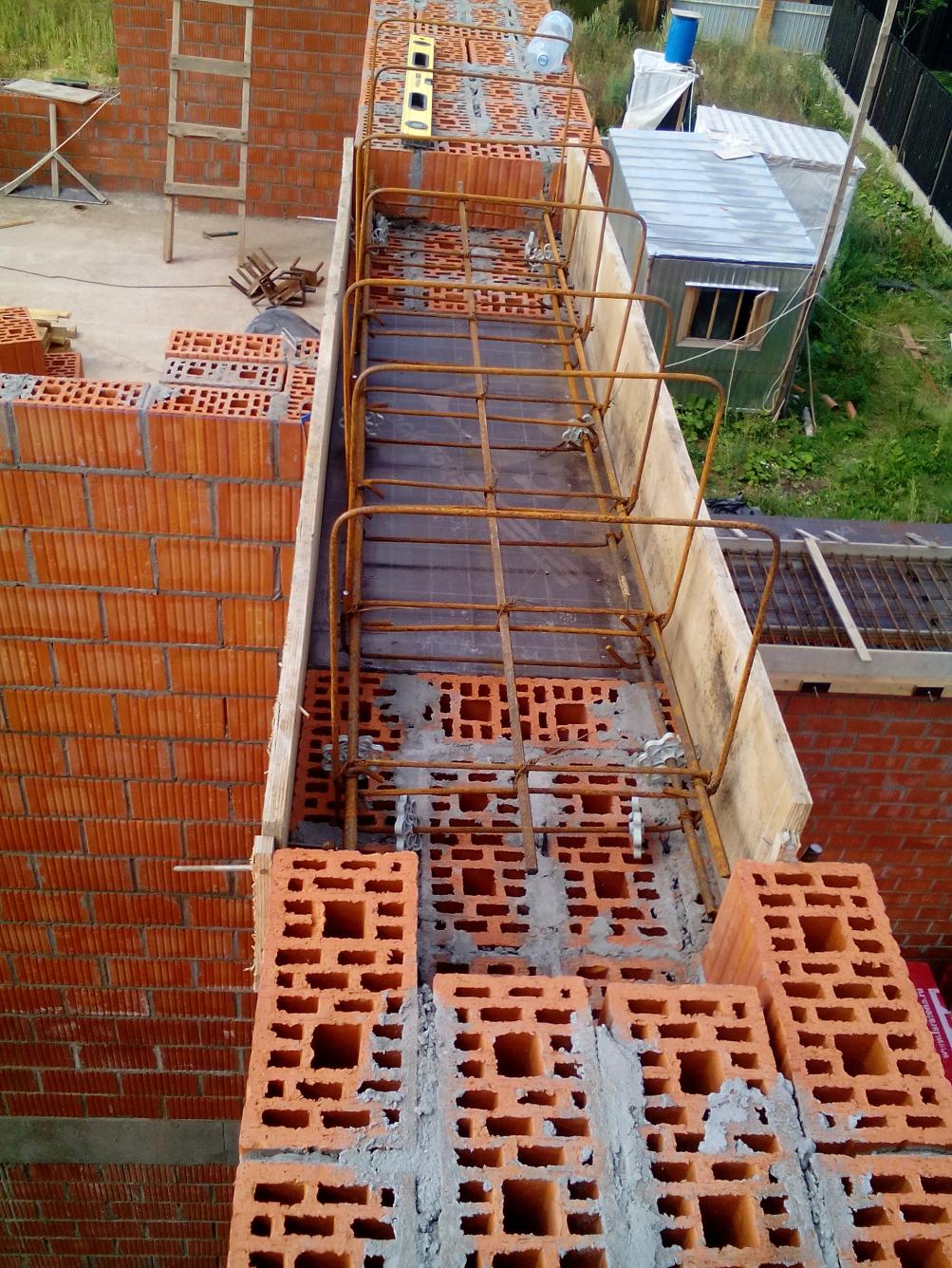 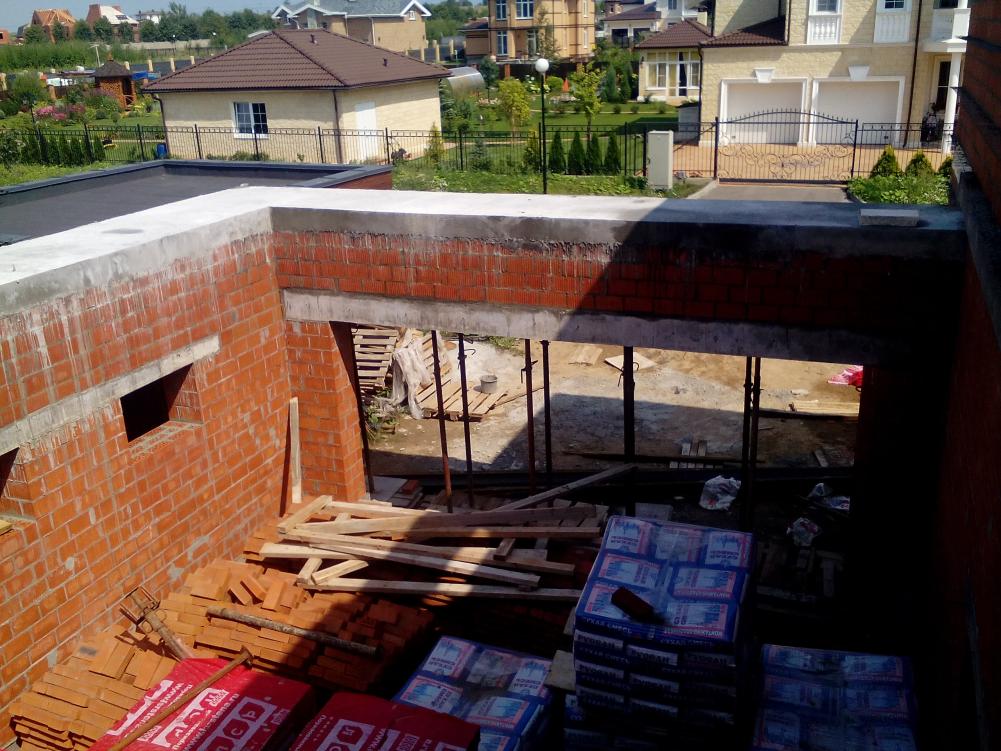 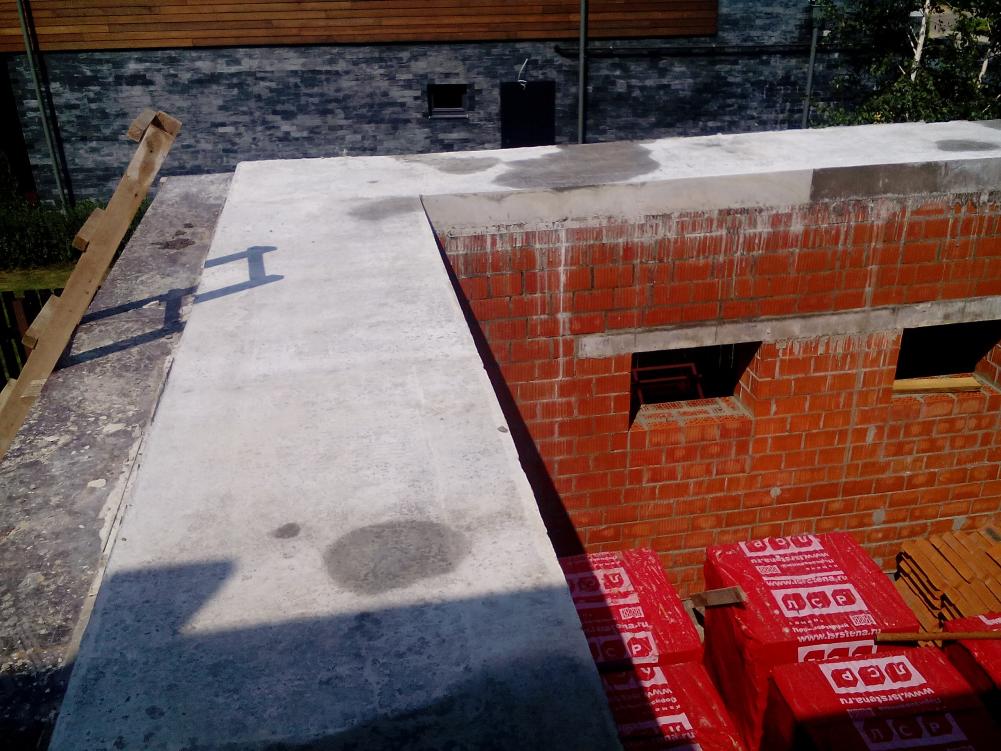 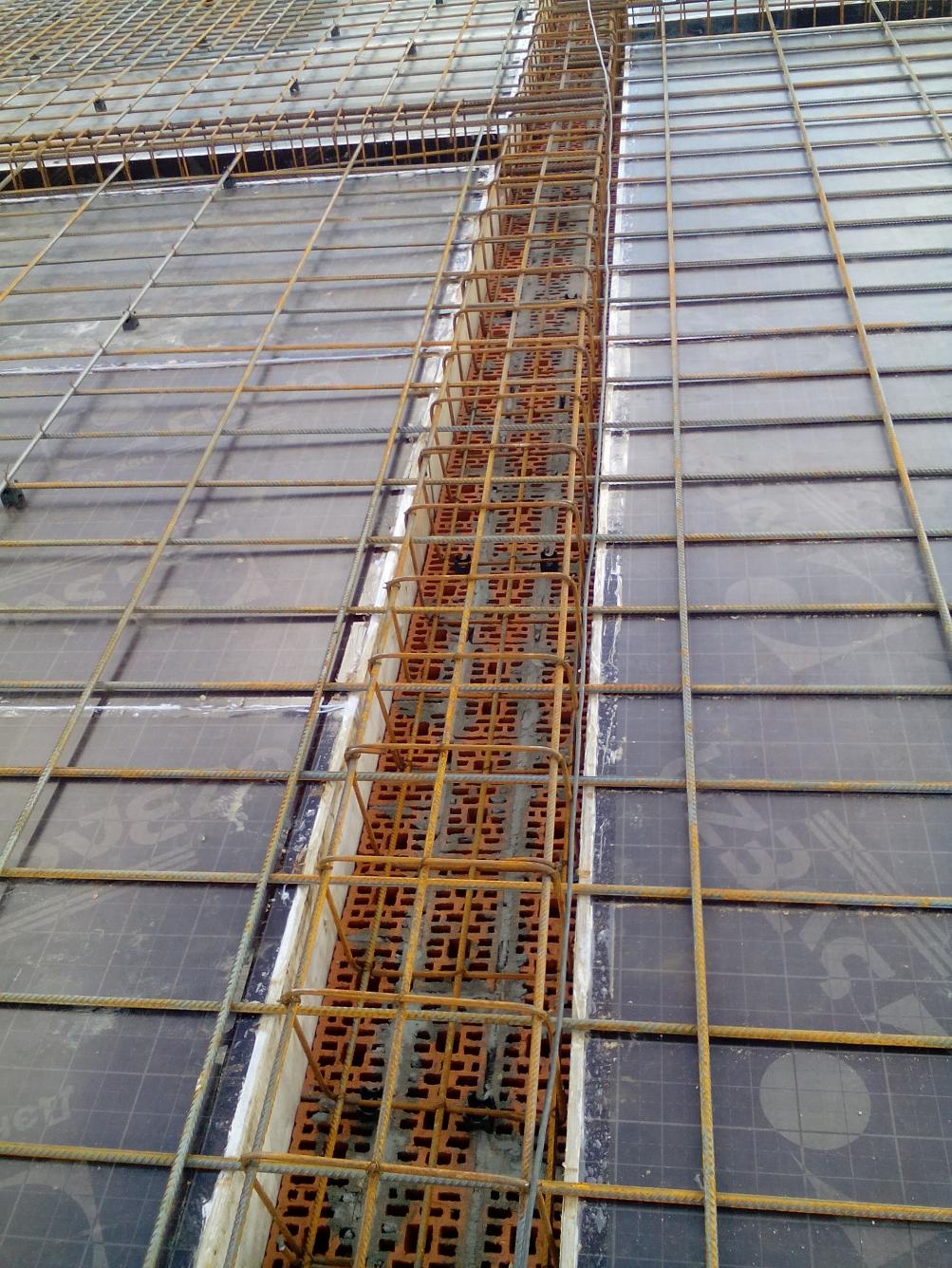 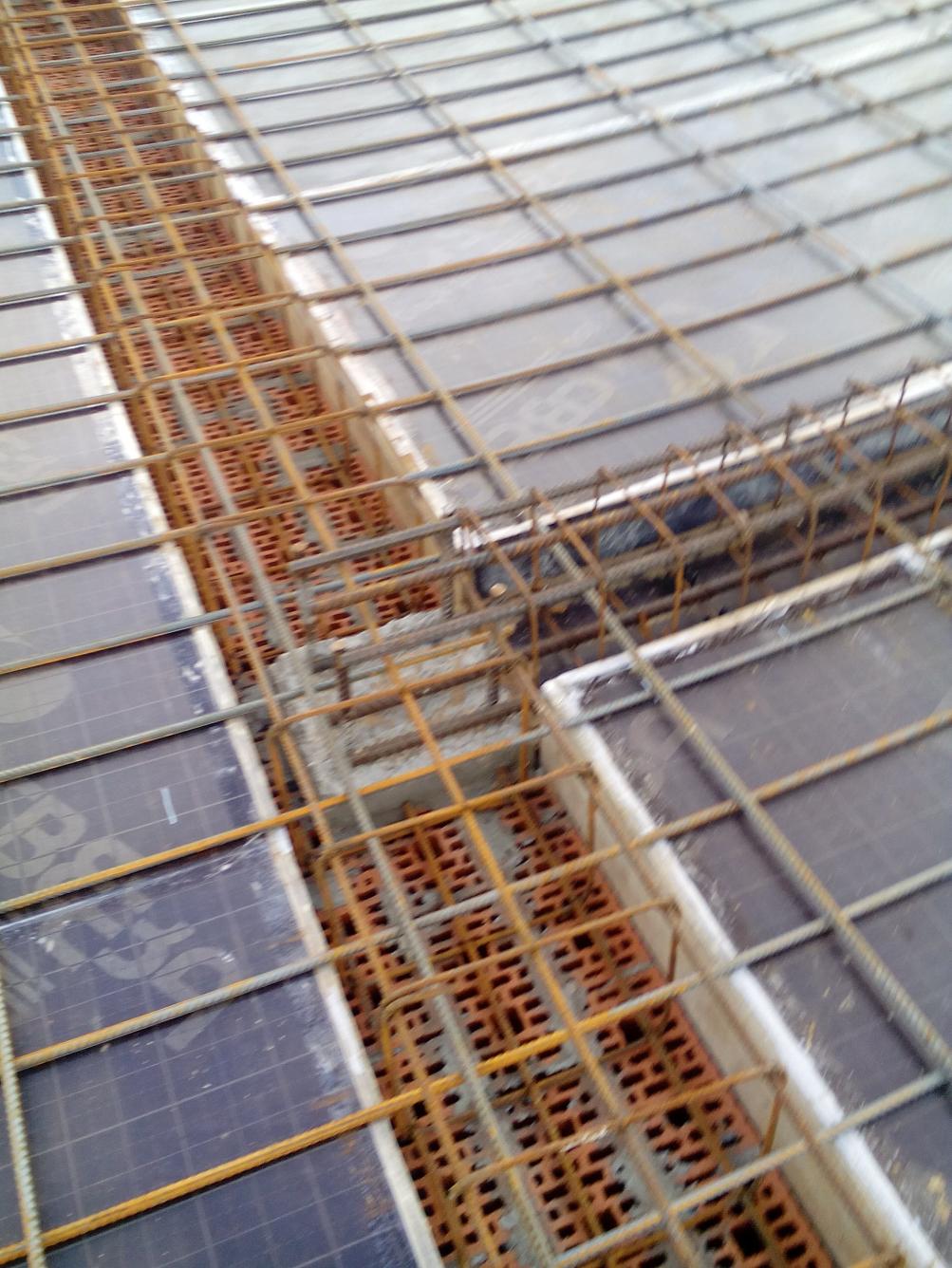 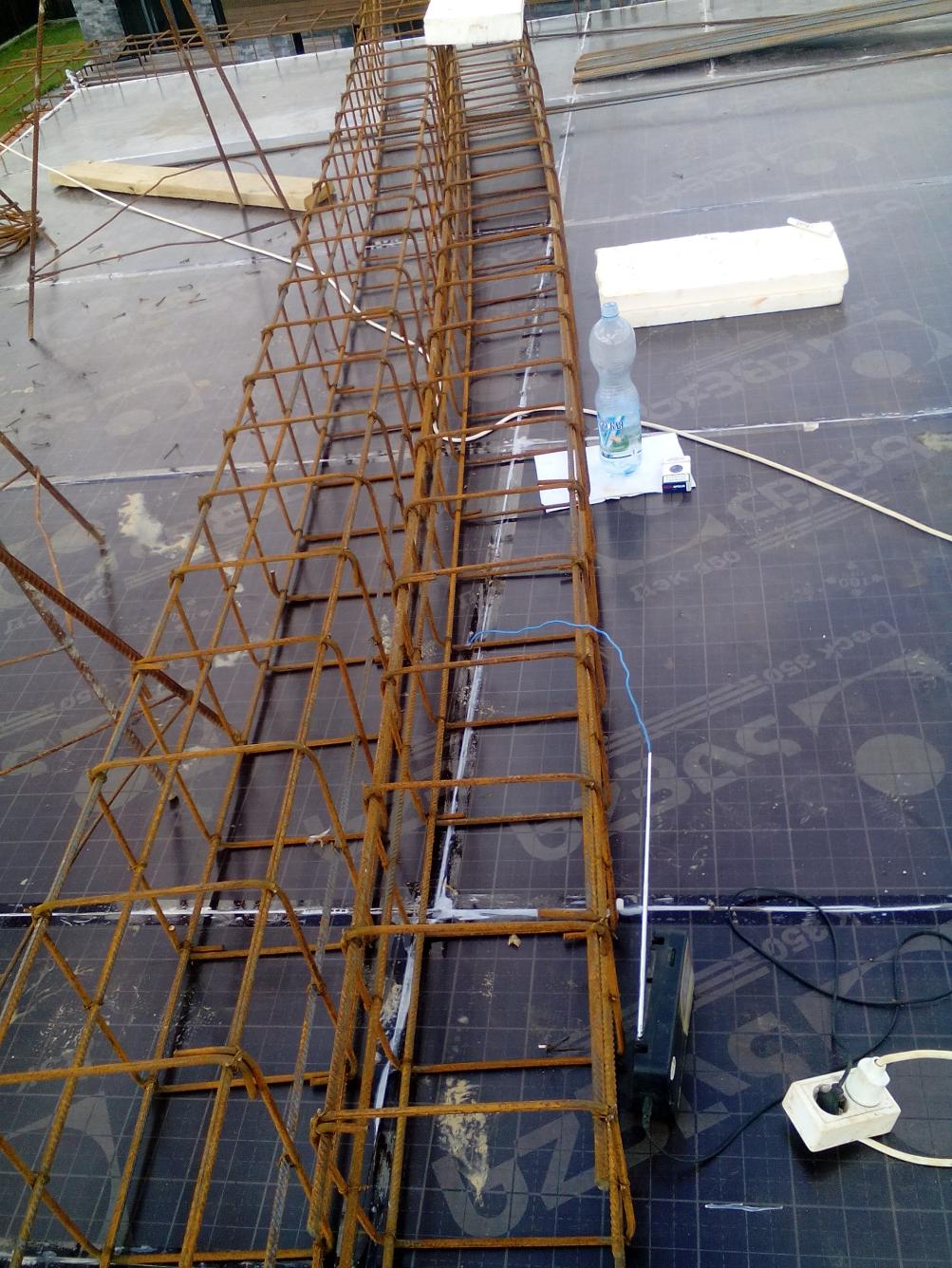 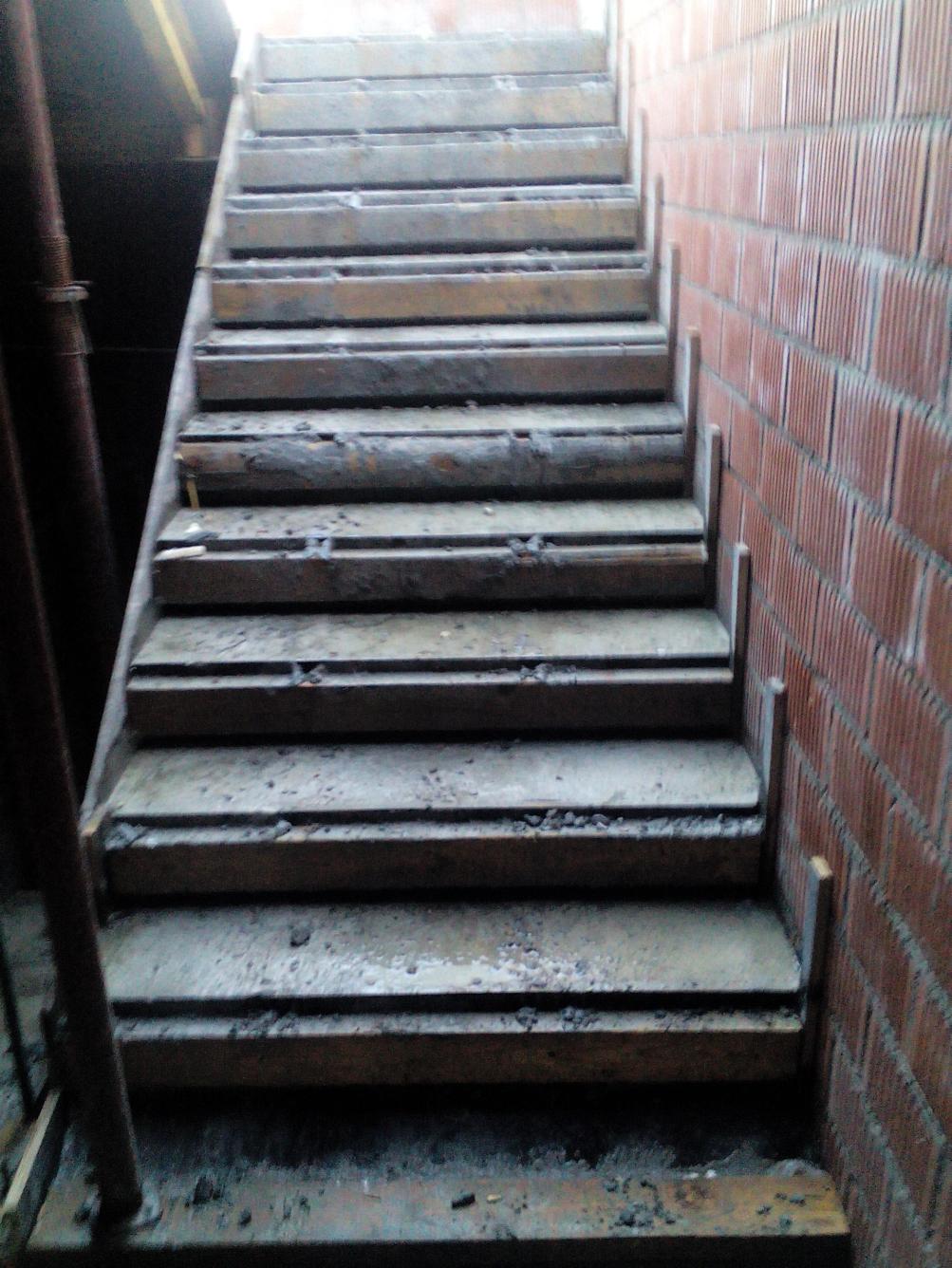 Отчет по проделанной работеАвгуст2016Август2016Описание проделанной работы, результаты, ошибки, выводы.Описание проделанной работы, результаты, ошибки, выводы.Строительство дома (#######)